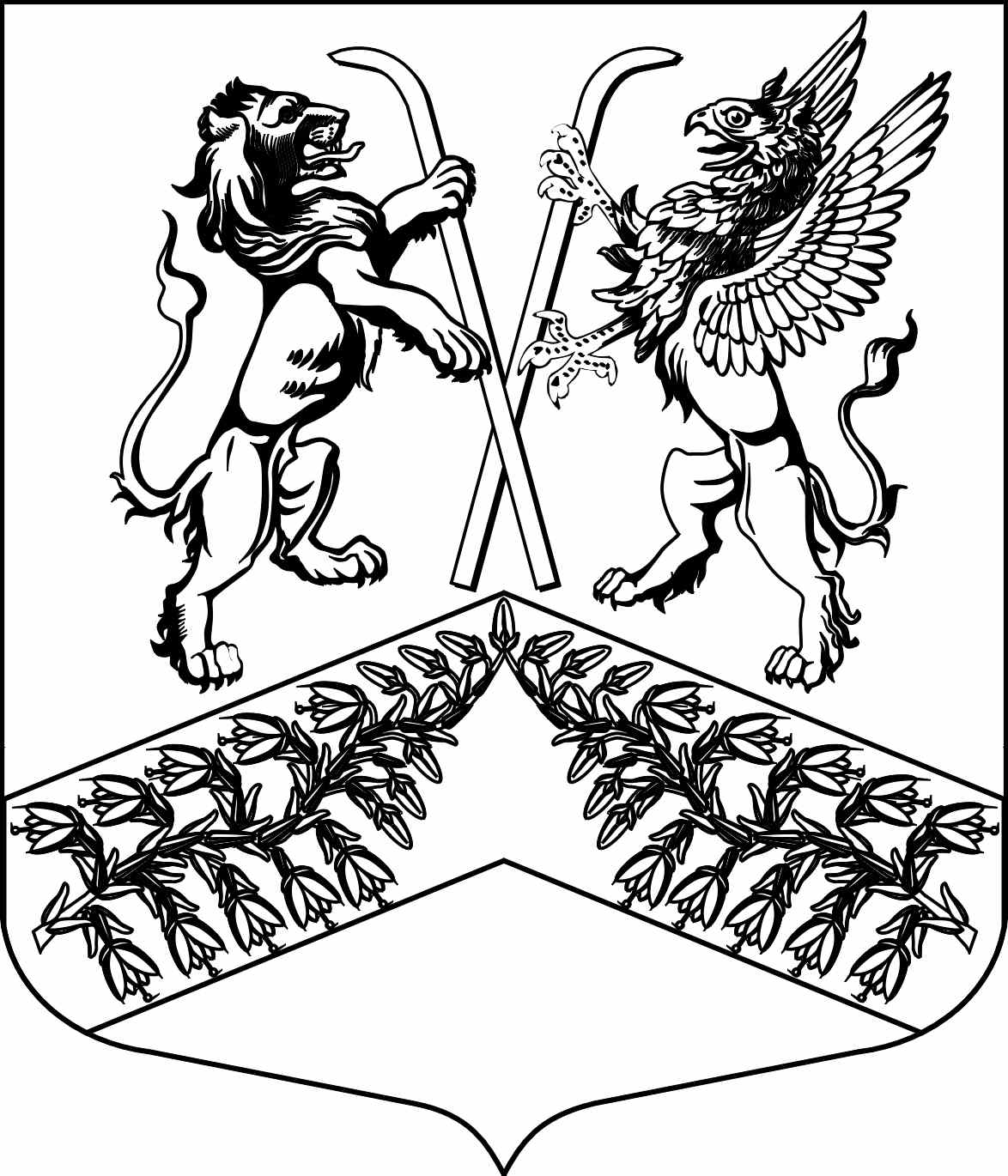 Муниципальное образование«Юкковское сельское поселение»Всеволожского муниципального района Ленинградской областиС О В Е Т   Д Е П У Т А Т О ВР Е Ш Е Н И Е30.09.2021                                                                                  №  __015__     дер. ЮккиО согласовании назначения на должность заместителя главы администрации муниципального образования «Юкковское сельское поселение» Всеволожского муниципального района Ленинградской области В соответствии с Федеральным законом от 06.10.2013 № 131-ФЗ 
«Об общих принципах местного самоуправления в Российской Федерации», Уставом муниципального образования «Юкковское сельское поселение» Всеволожского муниципального района Ленинградской области, совет депутатов муниципального образования «Юкковское сельское поселение» Всеволожского муниципального района Ленинградской области р е ш и л:Согласовать назначение Татарчука Григория Александровича на должность заместителя главы администрации муниципального образования «Юкковское сельское поселение» Всеволожского муниципального района Ленинградской области.В силу ч. 9 ст. 30 Устава муниципального образования «Юкковское сельское поселение» Всеволожского муниципального района Ленинградской области Татарчук Григорий Александрович, заместитель главы администрации муниципального образования «Юкковское сельское поселение» Всеволожского муниципального района Ленинградской области, исполняет обязанности главы администрации муниципального образования «Юкковское сельское поселение» Всеволожского муниципального района Ленинградской области до заключения контракта с главой администрации муниципального образования «Юкковское сельское поселение» Всеволожского муниципального района Ленинградской области по результатам конкурса на замещение указанной должности.Татарчуку Г.А. установить доплату за увеличение объема работы из расчета двух должностных окладов по должности главы администрации муниципального образования «Юкковское сельское поселение» Всеволожского муниципального района Ленинградской области за календарный месяц с учетом отработанного времени.Настоящее решение вступает в силу с даты принятия.Настоящее решение подлежит опубликованию в газете «Юкковские ведомости» и размещению на официальном сайте муниципального образования «Юкковское сельское поселение» Всеволожского муниципального района Ленинградской области в сети Интернет http://www.ykki.ru.Глава муниципального образования          _____________                   О.Е. Сапожникова